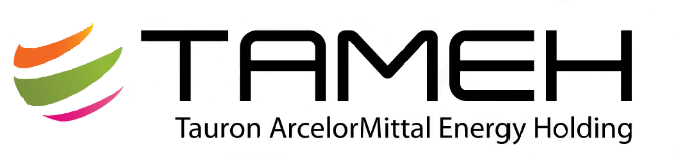 Spółka TAMEH Holding (TAURON ArcelorMittal Energy Holding), w której obie grupy kapitałowe posiadają po 50 proc. udziałów, jest właścicielem 100 proc. udziałów w dwóch podmiotach operacyjnych: polskiej – TAMEH POLSKA i czeskiej – TAMEH CZECH. W skład polskiej spółki operacyjnej wchodzą: wydzielony z TAURON Ciepło – Zakład Wytwarzania w Dąbrowie Górniczej (ZW Nowa) i należąca do TAURON Wytwarzanie – Elektrownia Blachownia (ZW Blachownia), natomiast ze strony ArcelorMittal Poland – elektrociepłownia w krakowskim oddziale spółki. Czeska spółka operacyjna eksploatuje natomiast Elektrociepłownię w Ostrawie.Obecnie TAMEH POLSKA sp. z o.o. w Dąbrowie Górniczej poszukuje osoby na stanowisko STANOWISKO: SPECJALISTA W DEPARTAMENCIE CONTROLINGU Podstawowe obowiązki na tym stanowisku to: Zarządzanie płynnością firmy i zarządzanie CF firmy Prognozowanie przepływów pieniężnych i dostępne środki na inwestycje Współpraca z instytucjami bankowymi i utrzymywanie relacji bankowych Koordynacja działań finansowych i z bankami Raportowanie, analizy dotyczące zgodności w tym kowenanty finansowe dotyczące finansowania Przygotowanie BP i przedstawianie zrewidowanej prognozy finansowej na podstawie rzeczywistych wydatków Przygotowywanie regularnych raportów i analiz zgodnie z wymaganiami. Współpraca z Audytorami i Centrum Usług Wspólnych Współpraca z Działem Sprzedaży i Działem Zakupów w obszarze Kontraktów BiznesowychWspółpraca z Działem Prawnym Uczestnictwo w spotkaniach zarządu i kierownictwa wyższego szczebla; Prowadzenie prezentacji dla zarządu firmy na temat konkretnych zagadnień finansowych. Zapewnienie zgodności z odpowiednimi przepisami Uczestnictwo we wszystkich Projektach na rzecz iw imieniu Pionu Finansów Elastyczność dla innych wymagań ad hocWERSJA W JĘZYKU ANGIELSKIM:Company liquidity management & Company CF management Forecast cash flow positions, and available funds for investmentCooperation with bank institutions and maintaining banking relationships Coordination Financial and banking activities Loan/Funding Facility  compliance, reporting, analyses & financial covenants meeting  BP preparation  & present revise financial forecast based on actual spend Preparation of regular reporting & analyses according to the requirements. Cooperation with the Auditors & the Shared Service Center Cooperation with the Sales Department & the Procurement Department in the area of the Business Contracts  Cooperation with the Legal Department  Maintaining a system of policies and procedures that impose an adequate level of control over treasury activitiesAttending board and senior management meetings;Making presentations to the company board on specific financial issues.Ensuring compliance with relevant legislation Participation in all Projects for and on behalf of Finance  Flexibility for other ad hoc requirementsWymagania:Wykształcenie wyższeWiedza ekonomiczna i finansowaOtwartość na nabywanie nowych umiejętnościZdolność podejmowania wyzwańBIEGŁA ZNAJOMOŚĆ JĘZYKA ANGIELSKIEGO Oferujemy:Pracę w unikalnej firmie łączącej świat energetyki zawodowej z hutnictwemNabycie umiejętności w zakresie finansów w zakresie niemożliwym gdzie indziejPracę daleką od rutyny, rozwijającą na każdym poluPoznanie zasad funkcjonowania spółek celowychPracę w wiodącej Grupie kapitałowej na rynku krajowym oraz światowymElastyczny czas pracy w tym praca hybrydowa i w home-officeZainteresowane osoby prosimy o przesyłanie CV i listów motywacyjnych na adres e-mail: rekrutacja@tameh.pl lub joanna.wantuch@tameh.pl z NAZWĄ STANOWISKA w temacie wiadomości w nieprzekraczalnym terminie: 15.10.2021KLAUZULA INFORMACYJNA:Prosimy o dopisanie następującej klauzuli: „Wyrażam zgodę na przetwarzanie moich danych osobowych w celu rekrutacji zgodnie z art. 6 ust. 1 lit. a Rozporządzenia Parlamentu Europejskiego i Rady (UE) 2016/679 z dnia 27 kwietnia 2016 r. w sprawie ochrony osób fizycznych w związku z przetwarzaniem danych osobowych i w sprawie swobodnego przepływu takich danych oraz uchylenia dyrektywy 95/46/WE (ogólne rozporządzenie o ochronie danych)”.TAMEH POLSKA sp. z o.o. , informuje, że zgodnie z obowiązującymi przepisami Rozporządzenia Parlamentu Europejskiego i  Rady (UE) 2016/679 z dnia 27 kwietnia 2016 r. w sprawie ochrony osób fizycznych w związku z przetwarzaniem danych osobowych i w sprawie swobodnego przepływu takich danych oraz uchylenia dyrektywy 95/46/WE (ogólne rozporządzenie o ochronie danych): Administratorem Pani/Pana danych osobowych jest TAMEH POLSKA sp. z o.o.  41-308 Dąbrowa Górnicza  Al. J. Piłsudskiego 92/102BInspektorem ochrony danych w TAMEH POLSKA sp. z o.o.  jest Pan Krzysztof Deneka, e-mail: krzysztof.deneka@tameh.pl  TAMEH POLSKA sp. z o.o.  41-308 Dąbrowa Górnicza  Al. J. Piłsudskiego 92/102BPani/Pana dane osobowe przetwarzane będą w celu: Przeprowadzenia procesu  rekrutacyjnego.Podstawą prawną przetwarzania danych osobowych jest konieczność wypełniania przez Administratora obowiązków prawnych wynikających z przepisów prawa , realizacja celów wynikających z prawnie uzasadnionych interesów realizowanych przez Administratora (art. 6 ust. 1 lit. c RODO)Kategorie przetwarzanych danych: Imię i nazwisko, Dane kontaktowe, Data urodzenia, Wykształcenia, Kwalifikacje zawodowe, Przebieg dotychczasowego zatrudnienia.Jako Administrator jesteśmy prawnie zobowiązani do przechowywania dokumentów zawierających dane przez okresy wskazane przepisami prawa. Dane osobowe będą przetwarzane przez okres niezbędny do realizacji wskazanych celów.Administrator nie będzie przekazywał Pani/Pana danych osobowych innym podmiotom.Posiada Pani/Pan prawo dostępu do treści swoich danych oraz prawo do sprostowania, usunięcia, ograniczenia przetwarzania, prawo do przenoszenia danych, prawo do wniesienia sprzeciwu, prawo do cofnięcia zgody w dowolnym momencie bez wpływu na zgodność                           z prawem przetwarzania, którego dokonano na podstawie zgody przed jej cofnięciem.Ma Pani/Pan prawo wniesienia skargi do organu nadzorczego , gdy uzna Pani/Pan, iż przetwarzanie danych osobowych Pani/Pana dotyczących narusza przepisy ogólnego rozporządzenia o ochronie danych osobowych z dnia 27 kwietnia 2016r. 